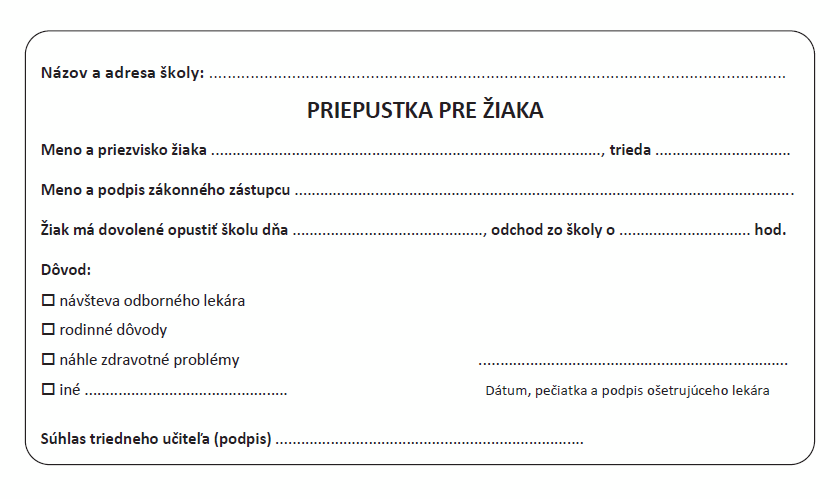 _________________________________________________________________________________